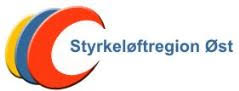 Styrkeløftregion ØstReferatStyremøte nr. 2021-03Tid	: 1. juniSted	: Digitalt møte via TeamsStyrereferat nr. 2021-01 er godkjent via e-post.Til stede: Vidar Tangen, Vegard Røysum, Geir Johansen,  og Hege Berntsen, Fredrik Søberg, Kathrine BjellandIkke tilstede: Sofie Flyvholm Haug og Runar SaxegaardAVSLUTTEDE SAKER03/21 Regionstinget 202104/21 RM 2021 Mulighet for løfting på flere steder samtidig05/21 SøknaderVEDTATT PÅ E-POST SIDEN FORRIGE STYREMØTEInnvilget kr 2 500,- til Vidar for innkjøp av PCVedtatt overføring av midler til fondAnsvarlig	: Vegard RøysumStatus		: AvsluttetVIDEREFØRTE SAKER01/21	ØKONOMIRapportering. Betalt tilbake 53 000,- til NSF for ikke gjennomførte aktiviteterHar restmidler klubber kan søke om. Lyser ut med frist 1.10.Mottatt kr 21 000,- i bingostøtte. Langt under budsjett, men ventet grunnet Covid-19Ansvarlig	: Vidar Tangen.
Status		: Videreføres.02/21	AKTIVITETER- Aktivitetsplan 2021, Ansvar Vegard Røysum.Orientering- Trener 1 del 2 (Runar) Utsettes til høstenBlir det Treningscamp (Karen). Forsøkes avholdt hvis smittesituasjonen tillater det.Startmøte i Askim i juni (Vidar) Satt av 4 datoer. Blir mest sannsynlig avholdt til høsten.Hvor ble det av tilskuddet fra Østfold (Vegard) Mottatt- Regionstrenerordning, Ansvar Karen Hesthammer:.  Alle trenere er godt i gang med      sine utøvere- Dommeroppsett for 2021, Ansvar: Fredrik SøgårdOrientering- Oppdaterer rutinen for dommere.Dommer til RM er satt opp i august. Fredrik kontakter dommere når puljene er satt opp.-Stevner for regionen, Ansvar Geir JohansenAnsvarlig	: VegardStatus		: Videreføres06/20	Et forslag fra Heidi Hille Arnesen, ILK om å ha et eget forum/facebookside for klubbtrenere. - Karen Hesthammer vil opprette en lukket og hemmelig side/gruppe på facebook.Oppdatering: Karen har satt i gang gruppen, men det har ikke vært noen                                aktivitet. Burde være en ildsjel forå få aktivitet i gang.Ansvarlig	: Karen HesthammerStatus		: Avsluttes07/20	Strategiplan	- Strategiplanen er godkjent av styret.	  Vi skal begynne med noen av punktene og skal da prøve å få gjennomført alt innen 	  3 år. - Vegard skal få i gang en organisasjonshåndbok og delta på styremøter i klubbene.- Vidar går i gang med klubbutvikling.- Karen ser litt mer på klubbesøk.-Oppdatering: Kommet litt i gang med organisasjonshåndboken.Vegard sender e-post til klubbene får å sjekke mulighet for      klubb-besøkVegard godtgjøres med 1 000,- for hvert klubbesøk.Ansvarlig	: VegardStatus		: Videreføres08/20	RM utstyr 2021	- RM med utstyr blir 8 mai.	- RM uten utstyr blir helgen 21-22 Aug.	- Geir kontakter klubber.	Oppdatering:  RM med utstyr arrangeres til høsten hvis mulig.Ansvarlig	: GeirStatus		: VidereføresNYE SAKER03/21	Paraidrett	Vegard skal på møte med Viken idrettskrets hvor et av temaene er paraidrett.	To klubber i regionen – Lenja AK og Askim SK har sagt de kan ta i mot parautøvere.Oppdadtering: Olympiatoppen arrangerer Camp spinal i sammarbeid med Sunnås.Ansvarlig: VegardStatus: VidereføresNESTE MØTEDato for neste møte 	: torsdag 23. september 
Rom bestilles av	: Vegard RøysumAnsvarlig	: Vegard RøysumStatus		: Videreføres.